ПОЛОЖЕНИЕо проведении муниципального этапа Всероссийской акции «Я – гражданин России»Общие положения1.1. Настоящее Положение определяет порядок организации и проведения муниципального этапа Всероссийской акции «Я – гражданин России» (далее – Акция).1.2. Акция проводится комитетом образования администрации города Тамбова, муниципальным казенным учреждением «Центр сопровождения образовательной деятельности».Цель и задачи Цели Акции – вовлечение учащихся образовательных организаций в общественно-полезную социальную практику, формирование активной гражданской позиции, интеллектуального и личностного развития учащихся средствами проектной деятельности.Задачи:– популяризация научных знаний и воспитание ценностного отношения к познанию;– содействие общественно-полезной деятельности учащихся в решении актуальных социальных проблем региона и страны;– выявление и поддержка лучших социальных проектов и инициатив учащихся в области социального проектирования и социального предпринимательства;– совершенствование профессиональных компетенций педагогических работников в технологиях проектирования и организации проектной деятельности.Участники АкцииУчастниками Акции являются учащиеся организаций общего и дополнительного образования, члены детских и молодежных общественных объединений в возрасте от 11 до 18 лет.Участниками Акции выступают школьники, которые разработали и реализовали проект, направленный на решение социальных проблем территории, региона, общества. Проект должен быть разработан в течение текущего 2022/2023 учебного года.Номинации Акции«Сохранение и развитие культурного и исторического наследия»: номинация включает проекты, направленные на сохранение культурно-исторического наследия народов Российской Федерации, возрождение и развитие народных промыслов, благоустройство территорий, парков, природных зон и др., вовлечение сообщества в развитие территории, в том числе с использованием механизмов капитализации культурного наследия.«Устойчивое развитие»: номинация включает проекты, направленные на достижение одной из 17-ти целей устойчивого развития, утвержденных на саммите ООН 25 сентября 2015 года в программе «Преобразование нашего мира: Повестка дня в области устойчивого развития на период до 2030 года».«Развитие практик общественного управления»: номинация включает проекты, способствующие вовлечению граждан в политическую жизнь, становлению гражданского общества и институтов самоуправления, развитию территориального общественного самоуправления.«Развитие добровольческих практик»: номинация включает проекты, в том числе волонтерские, направленные на решение социокультурных, социально-экономических проблем современности.«Социальное предпринимательство»: номинация включает проекты, направленные на развитие молодежных бизнес-инициатив в сфере социального предпринимательства.«Инженерно-технический проект»: номинация включает проекты, направленные на развитие науки и технологий в России, на решение конкретных гуманитарных и социальных проблем при помощи технических изобретений и программных продуктов.«Развитие правовой грамотности»: номинация приурочена к празднованию в 2022 году 300-летия прокуратуры России. Включает проекты, направленные на формирование и развитие навыков правовой грамотности у различных социальных групп населения, проекты в сфере защиты прав и свобод человека и гражданина, в том числе при организации предпринимательской деятельности.«Развитие финансовой грамотности»: номинация включает проекты, направленные на формирование и развитие навыков финансовой грамотности, обеспечивающие финансовую стабильность и финансовую безопасность различных социальных групп населения.«Зелёные финансы»: номинация включает проекты, формирующие предпринимательскую и финансовую грамотность, направленные на воспитание культуры ответственного инвестирования в компании с большой долей экологических и климатических эффектов, стимулирующие ESG-переход – привлечение средств в социальные и природоохранные программы, социальное развитие и корпоративное управление.Порядок организации и сроки проведения 5.1. Акция проводится в период с 11 апреля по 05 мая 2023 года. 5.2. Участникам необходимо в срок до 05.05.2022 направить                     по адресу электронной почты: csodtmb@mail.ru(с пометкой «Я – гражданин России») следующие материалы:-  анкеты – заявки участников (приложение);-  конкурсную работу;-  согласие на обработку персональных данных (приложение).5.3. Участники в возрасте от 14 до 17 лет, дополнительно помимо заявки, должны быть зарегистрированы в автоматизированной информационной системе «Молодёжь России» по адресу https://myrosmol.ru/, а также подать заявку на Конкурс через личный кабинет пользователя «АИС Молодёжь России» на мероприятие «Региональный этап Всероссийской акции «Я – гражданин России».Требования6.1. Проект участника Акции является самостоятельным (персональным или коллективным) практико-ориентированным исследованием и продуктом гражданской инициативы учащихся, социально значимой для развития гражданского общества. При разработке и реализации проекта участники могут использовать различные методы проектирования, информационные источники, материалы и документы. Предоставляется описание содержания проекта, этапов, результатов и эффектов реализации проекта.6.2. Оформление содержания и результатов проекта осуществляется в двух обязательных формах: паспорт проекта и видеопрезентация (выступление участников проекта):6.2.1. Паспорт проекта – это обобщенная краткая информация по основным целевым показателям и индикаторам (критериям оценки) проекта (требования к паспорту проекта – не более 4 листов формата А4, межстрочный интервал – 1,5, шрифт Times New Roman, размер шрифта – 14);6.2.2. Видеопрезентация выступления участников проекта – это видеозапись не более 7 минут публичного представления проекта (ключевых сведений о проекте, содержании, результатах его реализации, стратегии развития и т.д.). Технически видео выполнено в формате МР4, разрешение –  1080р (1920*1080).  Видеопрезентация проекта должна быть размещена в социальной сети «ВКонтакте».Критерии оценкиЭкспертная оценка конкурсных работ Акции осуществляется по следующим критериям:- проработанность проблематики в проекте (обоснование актуальности проблемы для целевой группы, актуальность и обоснованность предлагаемых решений, наличие исторических и культурных аналогов технологии проекта; отличительные особенности предлагаемого проекта от уже ранее реализованных решений в Тамбовской области). - учет особенностей целевой аудитории (обоснованность выбора целевой аудитории, соответствие актуальности, целей и содержания проекта возрастным и иным особенностям целевой аудитории);- содержание и организационная логика проекта (полнота представления проектного замысла, конкретность обозначения цели (целей) и задач, методов и приемов его реализации и оценки эффективности);- проработанность плана реализации проекта (полнота описания общего плана решения задач проекта, плана продвижения проекта, включая его информационное сопровождение) 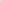 - правовой аспект реализации проекта с учетом положений действующего законодательства Российской Федерации;- проработанность финансового плана (обоснованность статей расходов с указанием сумм, источников обеспечения расходов с указанием сроков поступления и расходования средств);- результативность проекта (соответствие цели и мероприятий проекта ожидаемым результатам; анализ полученных данных, подтверждающие результаты реализации для организаторов проекта, его участников и решения проблемы для заявленной целевой аудитории);- перспектива развития проекта (обоснование перспектив развития проекта, возможностей его масштабирования с указанием возможных способов и ресурсов);- качество видеопрезентации (соблюдение технических требований к качеству презентационных материалов, оригинальность представления материалов проекта). 7.2. Максимальное количество баллов по каждому критерию – 5.Подведение итоговПобедители и призеры Акции награждаются дипломами комитета образования администрации города Тамбова.Работы победителей в каждой номинации будут рекомендованы          к участию в региональном этапе Всероссийской акции «Я – гражданин России».Приложение №1УТВЕРЖДЕНО приказом комитета образования администрации города Тамбоваот __________ № _________